                                                                ……………..…………………………..  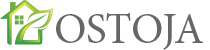       Miejscowość i data PROTOKÓŁ ZDAWCZO - ODBIORCZY LOKALU POŁOŻONEGO W ……………………..……………….…..  PRZY ULICY ………………….…………………………………. NR …………………….……  Sprzedający (nazwisko i imię, adres korespondencyjny, tel. kontaktowy):  ………………………………………………………………………………………………… …………………………………………………………………………………………………  Kupujący:  …………………………………………………………………………………………………  STAN LICZNIKÓW NA DZIEŃ PRZEKAZANIA:  Liczniki wody:  Nr licznika …………………………. Stan ……………………….  Nr licznika …………………………. Stan ……………………….  Nr licznika …………………………. Stan ……………………….  Licznik energii cieplnej:  Nr licznika …………………………. Stan ……………………….  Uwagi:  ………………………………………………………………………………………………… …………………………………………………………………………………………………  Sprzedający:                                                         Kupujący:  .......................                                                     ….................... 